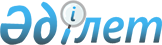 Есіл аудандық мәслихаты шешімінің күші жойылды деп тану туралыАқмола облысы Есіл аудандық мәслихатының 2016 жылғы 21 маусымдағы № 5/4 шешімі      "Қазақстан Республикасындағы жергілікті мемлекеттік басқару және өзін-өзі басқару туралы" Қазақстан Республикасының 2001 жылғы 23 қаңтардағы Заңының 7 бабына, "Құқықтық актілер туралы" Қазақстан Республикасының 2016 жылғы 6 сәуірдегі Заңының 27 бабына сәйкес, Есіл аудандық мәслихаты ШЕШІМ ЕТТІ:

      1. Күші жойылды деп танылсын:

      "Есіл аудандық мәслихатының регламентін бекіту туралы" Есіл аудандық мәслихатының 2014 жылғы 27 ақпандағы № 29/4 (Нормативтік құқықтық актілерді мемлекеттік тіркеу тізілімінде № 4073 тіркелген, 2014 жылғы 21 сәуірде "Жаңа Есіл" аудандық газетінде жарияланған) шешімі.

      2. Осы шешімнің көшірмесі Ақмола облыстық Әділет департаментіне жіберілсін.

      3. Шешім қол қойылған күнінен бастап күшіне енеді және қолданысқа енгізіледі.


					© 2012. Қазақстан Республикасы Әділет министрлігінің «Қазақстан Республикасының Заңнама және құқықтық ақпарат институты» ШЖҚ РМК
				
      Аудандық мәслихат
сессиясының төрағасы

К.Мистриди

      Аудандық мәслихат
хатшысы

С.Ағымбаева
